 ANEXO II-c  Resolución 701/2023 - FP- 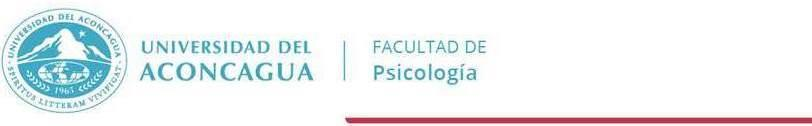 Llamado a concurso de proyectos de investigación 2024-2026Formulario de Autorización de la Unidad AcadémicaDuración del proyecto:   BIANUALDirector/a: Codirector/a: Denominación del Proyecto: Código a cargo del Instituto: Profesionales colaboradores: Alumnos/as colaboradores/as:Becario/a:Tesistas de grado:Tesistas de posgrado:Categoría:	_____ Grupo consolidado		_____ Grupo de reciente formaciónConformación:Carrera (s):Instituciones asociadas:Tipo de investigación:   SR/A. DIRECTOR/A: consigne la siguiente información TUTOR/A (Solo para Grupos de Reciente Formación) Tache lo que NO corresponda   SI         NO         CANTIDAD DE TESISTAS DE GRADO:     __________CANTIDAD DE TESISTAS DE POSGRADO:     __________Recuerde:-La participación de un/a  becario/a y de dos tesistas de grado es OBLIGATORIA.-Por el/la becario/a; debe llenar el formulario correspondiente al Anexo V del Reglamento y presentarlos junto con su proyecto.Resumen (250 palabras)Autorización de la Unidad AcadémicaSi el proyecto está conformado por otra institución pública o privada, deberá firmar todas las autoridades involucradas (Decanos de Facultad y Responsable de la Institución) o bien contar con una carta de intención de la otra institución que acredite la conformidad con la ejecución del proyecto presentado.La máxima autoridad de la Unidad Académica de la Facultad de Psicología toma conocimiento de que el/la Docente/Investigador/a………………………….. presenta el Proyecto titulado………………………………………………………….Deja constancia que: - La temática a desarrollar es de interés disciplinar para la unidad académica / Universidad- Toma conocimiento de la mencionada presentación y otorga el pase del proyecto a pares evaluadores externosMendoza, ……………………….. de 20……..-----------------------------------                                      ------------------------------                         Firma                                                            Aclaración Nota: Firma hológrafa, esto es el documento impreso con firma de puño y letra escaneada.